                             Membership Application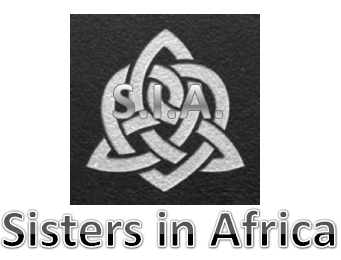                              Membership Application                             Membership Application                             Membership Application                             Membership ApplicationApplicant InformationApplicant InformationApplicant InformationApplicant InformationApplicant InformationTitle:Title:Surname:Surname:Surname:Names:Names:Known as:Known as:Known as:Date of birth:Date of birth:Male/Female:Male/Female:Male/Female:Area you live in:Area you live in:Area you would like to live in:Area you would like to live in:Area you would like to live in:Current address:Current address:Current address:Current address:Current address:City:Country:Country:Country:ZIP Code:Contact number:Contact number:Email address:Email address:Email address:Your comments:Your comments:Your comments:Your comments:Your comments:SignaturesSignaturesSignaturesSignaturesSignaturesI agree to work within the legal system of the South African government. 
Signature of applicant:                                                                      Date:I agree to work within the legal system of the South African government. 
Signature of applicant:                                                                      Date:I agree to work within the legal system of the South African government. 
Signature of applicant:                                                                      Date:I agree to work within the legal system of the South African government. 
Signature of applicant:                                                                      Date:I agree to work within the legal system of the South African government. 
Signature of applicant:                                                                      Date:Signature of SIA Representative:Signature of SIA Representative:Signature of SIA Representative:Date:Date:MEMBERSHIP FEESMEMBERSHIP FEESMEMBERSHIP FEESMEMBERSHIP FEESMEMBERSHIP FEESAnnual membership fees of R20 is payable to SIA for which a receipt and membership number will be issued within 7 days, payable into account:
Please use your name and surname as reference upon payment. Thank you for your support!Annual membership fees of R20 is payable to SIA for which a receipt and membership number will be issued within 7 days, payable into account:
Please use your name and surname as reference upon payment. Thank you for your support!Annual membership fees of R20 is payable to SIA for which a receipt and membership number will be issued within 7 days, payable into account:
Please use your name and surname as reference upon payment. Thank you for your support!Annual membership fees of R20 is payable to SIA for which a receipt and membership number will be issued within 7 days, payable into account:
Please use your name and surname as reference upon payment. Thank you for your support!Annual membership fees of R20 is payable to SIA for which a receipt and membership number will be issued within 7 days, payable into account:
Please use your name and surname as reference upon payment. Thank you for your support!